 - Павильон для курения 1800х6000 мм - Павильон для курения 2000х4000 мм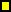 